НОД по ознакомлению с окружающим миром«Специальный транспорт специальных служб»Цель:знать специальный транспорт, его назначение, способы вызова, отличительные особенности, уметь выбирать вид транспортного средства, соответствующий предложенной ситуации, рассказать, для чего оно используется и как его вызывать.Образовательные задачи:расширение и закрепление представлений о транспорте специальных служб, номерах телефонов их вызова.     Развивающие задачи:развитие зрительного внимания, восприятия, логического и ассоциативного мышления, тонкой моторики, памяти, смекалки и речевой активности, координации речи с движением, творческого воображения.Воспитательные задачи:воспитание навыков сотрудничества, взаимодействия, доброжелательности, инициативности, ответственности.Оборудование:-Шары  красного, желтого, зеленого цветов; -игрушечные машины спецназначения;-фотографии, иллюстрации различных видов транспорта;- мультимедийная презентация «Машины-помощники».- картинки с изображением жизненных ситуаций и номеров телефонов спец.служб,Предварительная работа: чтение рассказ М. Ильина, Е.Сегала  «Машины на нашей улице»; рассматривание иллюстраций разных машин ;прогулки по городу с родителями. Ход деятельностиI. Организационный момент.Здравствуйте, ребята! Посмотрите, ребята, на экран ,кто у нас сегодня в гостях? ( клоун Клепа)Клепа  прилетел сюда на волшебных шарах, на которых нарисованы картинки, при помощи которых мы сможем узнать тему нашего занятия. (Транспорт)Правильно! А теперь, ребята, посмотрите внимательно на шары, какого они цвета? (Красный, желтый, зеленый.)А вам ничего не напоминают эти цвета?(Светофор)Слушай и запоминай
И всегда их соблюдай.
Загорелся КРАСНЫЙ свет,
Стой, малыш, прохода нет.
ЖЕЛТЫЙ свет смотри горит
Приготовься говорит.
А зажегся свет ЗЕЛЕНЫЙ
Проходи мой друг ученый.
Помни правила движенья
Как таблицу умноженья! И. ДальII. Познавательная деятельность   Сегодня мы поговорим о транспорте. Какой мы уже  знаем транспорт? Правильно транспорт  бывает пассажирский и  грузовой, а есть еще и специальный. Пассажирский - перевозит людей: автобус, маршрутное такси, самолет, поезд и т. д. Грузовой - перевозит груз: грузовые машины, грузовые поезда, самолеты, корабли и т. д. (объяснение сопровождается показом слайдов, иллюстраций, фотографий транспорта). На улицах нашего города часто можно встретить и машины специального назначения. Какие это машины? Это специальный транспорт - нужен для очень ответственной работы. Каждая машина выполняет свою работу: копает, переносит грузы, асфальтирует дороги, перевозит продукты. А есть машины, которые приходят к нам на помощь в экстренных ситуациях и спасают жизни людей. Этот транспорт  вызывают по телефону, если требуется срочная помощь. Номера телефонов  короткие и простые, что бы их легко всем запомнить. Сам не справишься с пожаром,Это труд не для детей.Не теряя время даром01 звони скорей.Набирай умело, чтоб не все сгорело.Пусть помнит каждый гражданинПожарный номер 01!(на экране  номер телефона)Дома я один остался,Кто-то дверь открыть пытался.Я тогда 02 набрал,И полицию позвал.Но пройдет и пять минут,Как воришку заберут.(на экране  номер телефона)Если мама заболела,Не волнуйся и не плач.Набирай 03 скорееИ приедет к маме врач.Если что-нибудь случитсяЗвони 03 и скорая примчится.(на экране  номер телефона)Педагог показывает детям картинки с изображением разных ситуаций (больной человек, пожар, авария, несчастный случай, хулиган и.т.п.),  а дети должны отыскать соответствующую картинку с изображением специального транспортного средства и рассказать, для чего оно используется, как его вызывать. Дети показывают таблички с изображением телефонов вызова спец.служб.Физкультминутка:Едем, едем на машине,Нажимаем на педаль.Газ включаем, выключаем,Смотрим пристально мы вдаль.Дворники счищают каплиВправо – влево. Чистота!Волосы ерошит ветер.Мы шоферы – хоть куда.Некоторые из этих машин оборудованы специальными звуковыми сигналами - «сиренами», на крышу кабины устанавливают мигающий фонарь - синий или красный маячок. Направляясь к месту назначения, водитель включает маячок и подает звуковой сигнал. Пешеходы, услышав сигнал, должны сразу освободить проезжую часть, а другие машины - пропустить машину специального назначения. Эти машины могут ехать на любой сигнал светофора.- Куда же они спешат? (Они спешат на помощь к тем, кто попал в беду или заболел.)- Ребята, как вы думаете, если вы переходите дорогу на зеленый сигнал светофора, должны пропускать машины специальных служб? (Да, должны.)Отгадайте, пожалуйста, загадкиЗамигает синим глазомИ в погоню рвётся сразу.
(Полицейская машина) Вот с крестом машина мчится, Обгоняя всех, в больницу. 
(Скорая помощь) Я мчусь с сиреной на пожар, Везу я воду с пеной, Потушим вмиг огонь и жар, Мы быстры, словно стрелы(Пожарная машина)III. Дидактическая игра «Узнай спецмашину по силуэту» IV. Рефлексия.- Какие машины могут ехать на красный свет светофора? (Пожарная машина, «скорая помощь», полицейская, аварийная.)- На этих машинах написаны числа? (01, 02, 03, 04.)- Что они означают? (Номера телефонов, по которым можно вызывать разные службы спасения.)- Почему эти машины мчатся, громко сигналя и мигая на всюулицу, и не останавливаются на перекрестках?- Почему пешеходы и другие машины должны пропускать их?Все эти машины спешат на помощь. Это нужные, полезныемашины. Так как они называются? (Специальные.)Теперь во время игр соблюдайте правила дорожного движения - всегда пропускайте специальные машины, дайте им проехать без остановок к месту назначения.         Молодцы, ребята! Мне и Клоуну очень понравилось, как вы работали, были внимательными, активными. Мы уверены, что вы не растеряетесь в экстренных ситуациях и поможете спасти чьи то жизни.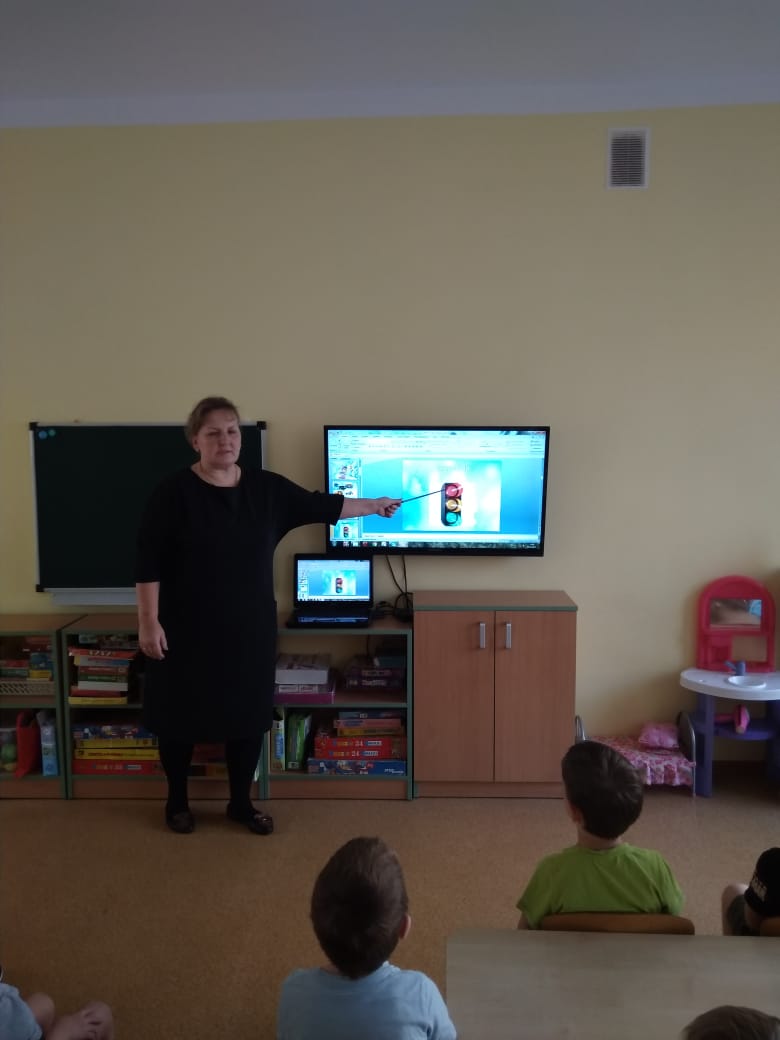 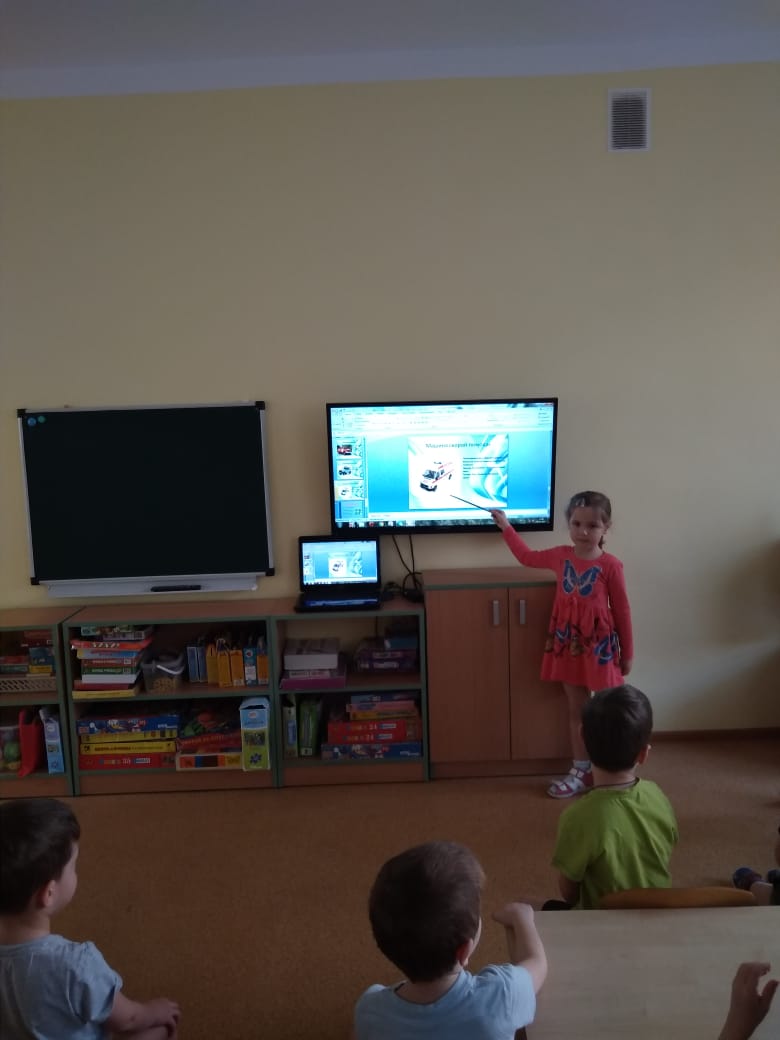 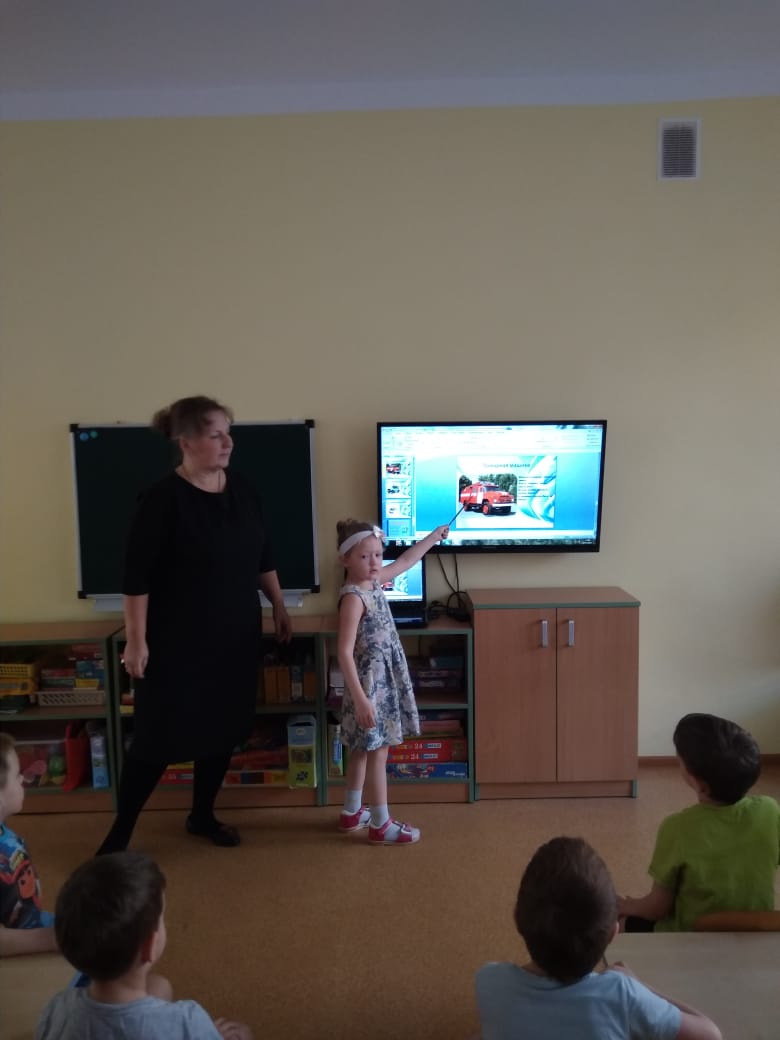 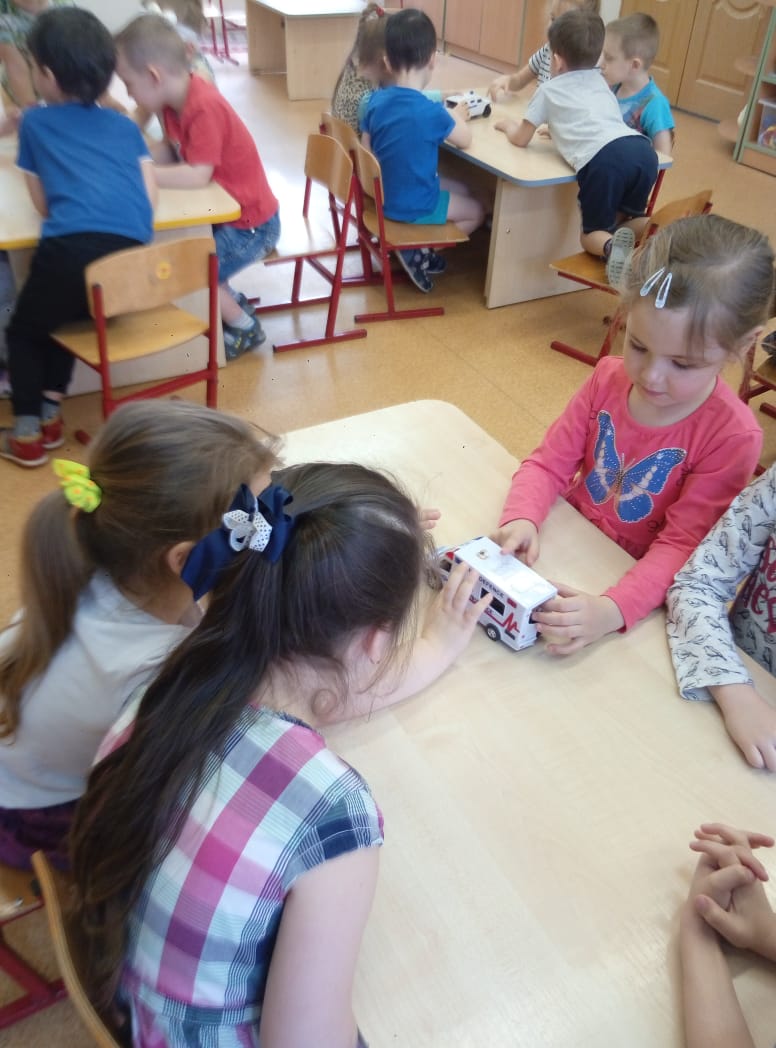 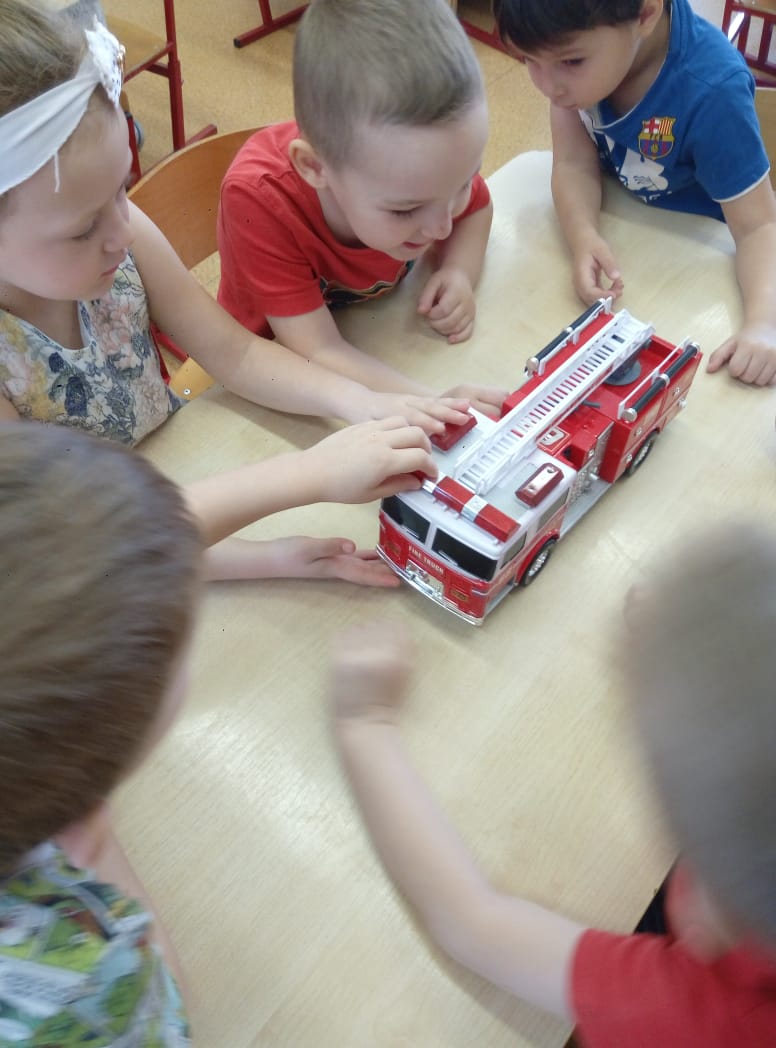 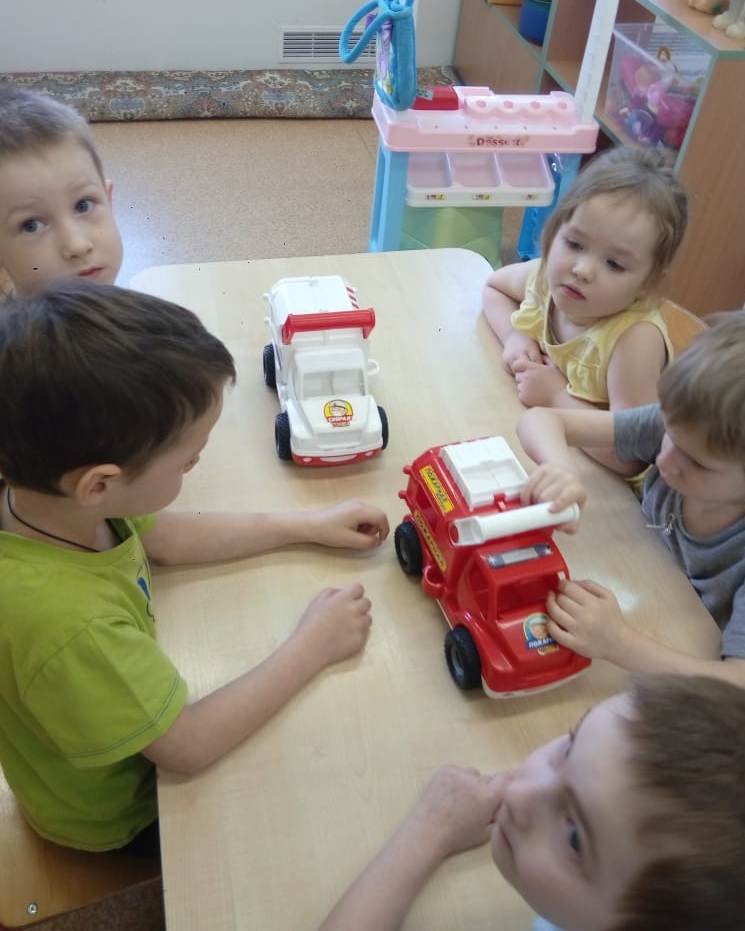 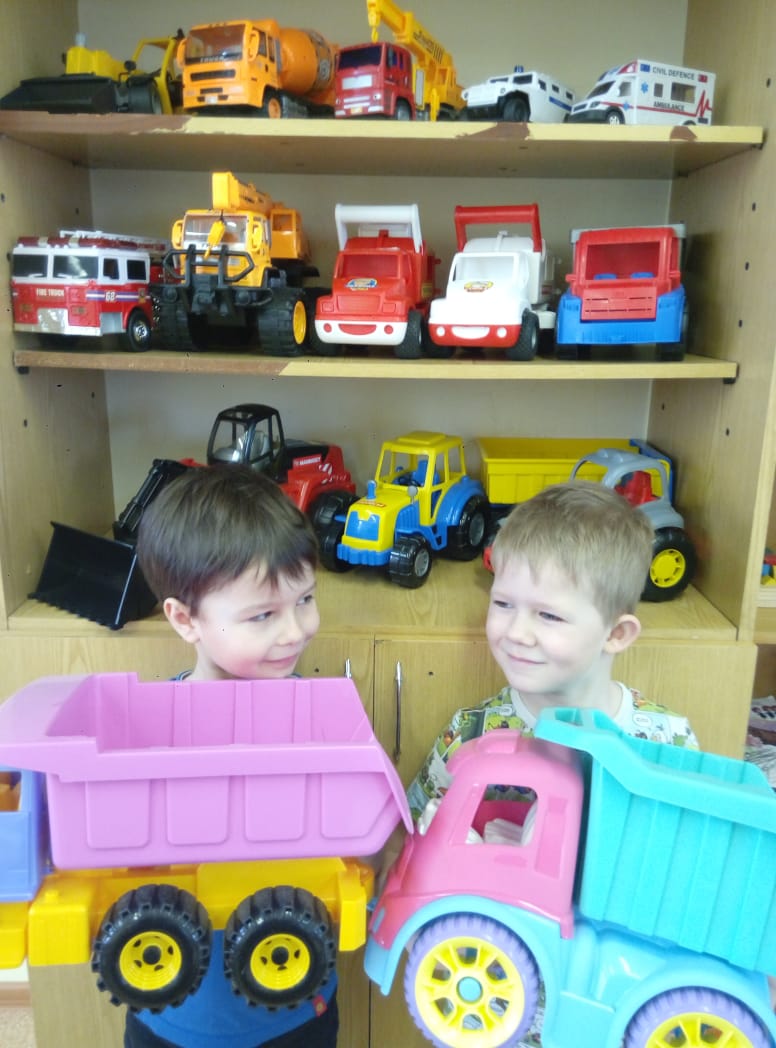 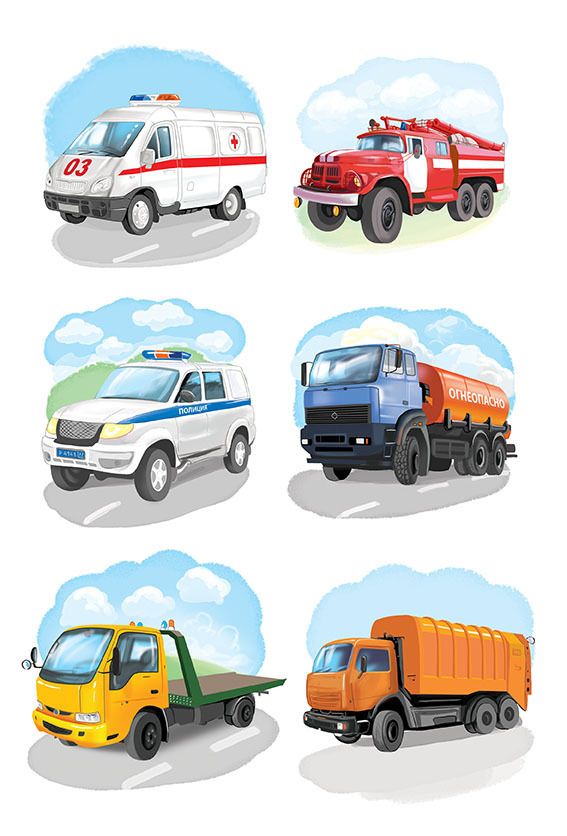 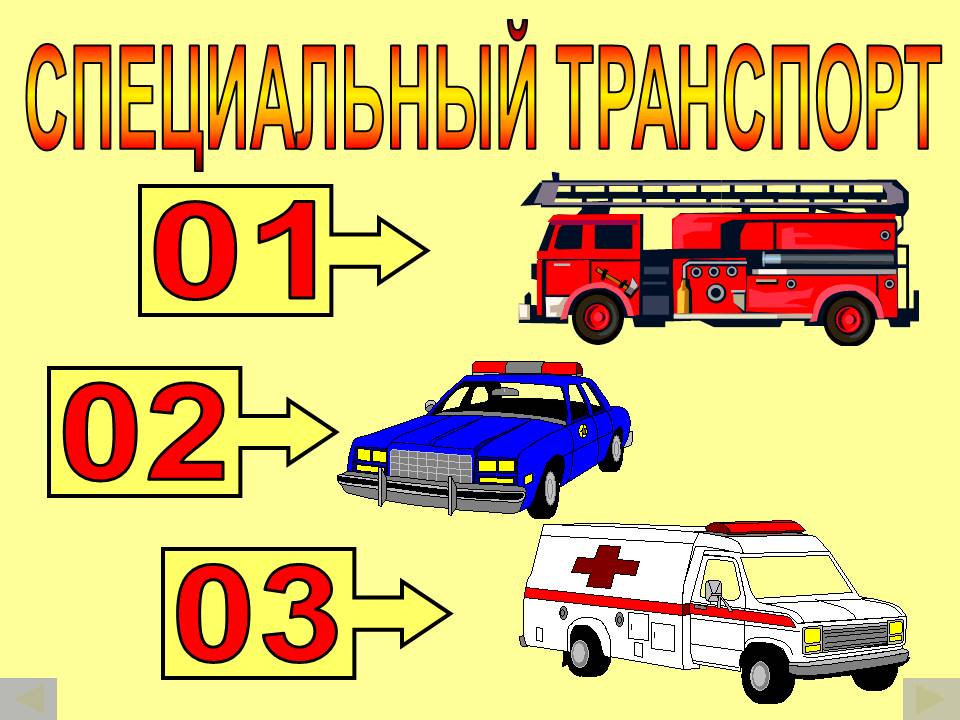 